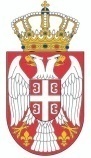 РЕПУБЛИКА СРБИЈАОПШТИНА РАЧАОпштинска управаБрој: 404-36/2019-III-01Дана: 07.05.2019  годинеР а ч аНаручилац је уочио грешку у конкурсној докуменатцији за јавну набавку Услуга социјалне заштите број 10/19 на страни број 12,  у  делу  доказивања додатних услова за партију 2-персонални асистенти. Наиме наручилац у услову захтева  5 извршиоца  а код доказивања  стоји 14 извршилаца што је техничка грешка.Наручилац напомиње да је Понуђач у обавези да достави  доказе за 5 извршиоца а не за 14 као што је и тражио у услову.Партија 2- Персонална асистенцијаДОДАТНИ УСЛОВИ за учешће из члана 76. Закона о јавним набавкамаУпутство како се доказује испуњеност услова Доказивање испуњености додатних услова за правна лица као понуђаче и за предузетнике као понуђаче1.Понуђач у  погледу кадровског капацитета мора да испуни следеће услове: Да понуђач има:- Најмање 5 радно ангажованих лица – са завршеном обуком по акредитованом програму за пружање услуге персоналног асистента и 1 радно ангажованог стручног радника са лиценцом за обављање стручних послова у социјалној заштити.Као доказ прилаже се:-обавештење о поднетој пореској пријави ППП-ПД, извод из појединачнепореске пријаве за порез и доприносе по одбитку, а којим понуђач доказује да располаже са најмање 5 извршилаца. Понуђач је у обавези да достави извод из појединачне пореске пријаве за порез и доприносе по одбитку за месец који претходи месецу објаве позива за подношење понуда, оверену печатом и потписом овлашћеног лица понуђача.- Копија потврде/сертификата о завршеној обуци по акредитованом програму за пружање предметне услуге (издате од стране Републичког завода за социјалну заштиту) за 5 извршиоца- Копија дипломе за стручног радника, 1 извршиоц са завршеним VII степеном стручне спреме (социјални рад, психологија, педагогија, андрагогија, дефектологија или специјална педагогија....)Лиценца за обављање стручних послова у социјалној заштити издата од стране Коморе социјалне заштите.2.Понуђач у погледу пословног капацитета мора да испуни следеће услове: -Да је понуђач реализовао најмање 2 уговора из области социјалне заштите  у претходне три године које су предмет јавне набавке, као и да је реализовао два или више Уговора чија укупна вредност прелази 4.085.735,00 динара-Да има одговарајуће  искуство из области социјалне заштите у претходне четири године(2015,2016,2017,2018)Доказ:Фотокопије уговора